SAMPLE SUBMISSION FORM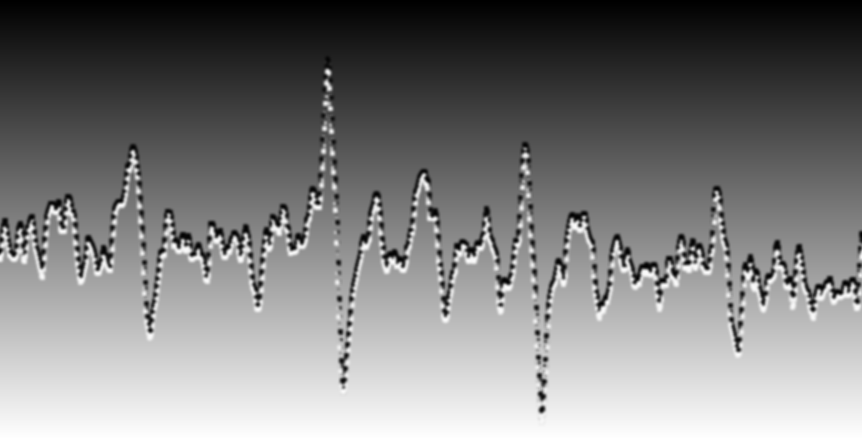 Redox Biology Core University of California DavisDirector: Dr. Cecilia GiuliviLaboratory Manager: Dr. Eleonora NapoliMailing Address:To: Dr. Eleonora NapoliSchool of Veterinary Medicine1089 Veterinary Medicine Drive1020 VetMed 3BDavis, CA 95616Phone: 530-752-1438Email: cgiulivi@ucdavis.edu*Please indicate: Thiamine content, thiaminase, lactate content, pyruvate content, lactate-to-pyruvate ratios, ATP analyses.Signature of Submitter:Date:Animal/Specimen InformationAnimal/Specimen InformationAnimal/Specimen InformationAnimal/Specimen InformationAnimal/Specimen InformationAnimal/Specimen InformationAnimal/Specimen InformationAnimal/Specimen InformationLaboratory useSpecimen ID Species/Breed Sex (F/M)AgeQuantitySpecimen Type Test(s) Requested*